УВАЖАЕМЫЕ РОДИТЕЛИ!ПРИГЛАШАЕМ ВАС16 ноября 2019 года на День открытых дверей в ГБОУ школу № 4по адресу: Средний пр. д.80 тел. 321-36-7310.00 – 12.00 Выставка прикладного творчества;Экскурсия по школе;Беседы с педагогами, специалистами, администрацией школы.по адресу: ул. Гаванская д. 52 тел. 351-18-5710.00 – 12.00 Экскурсия по школе;Беседы с педагогами, специалистами, администрацией школы.Будем рады видеть вас!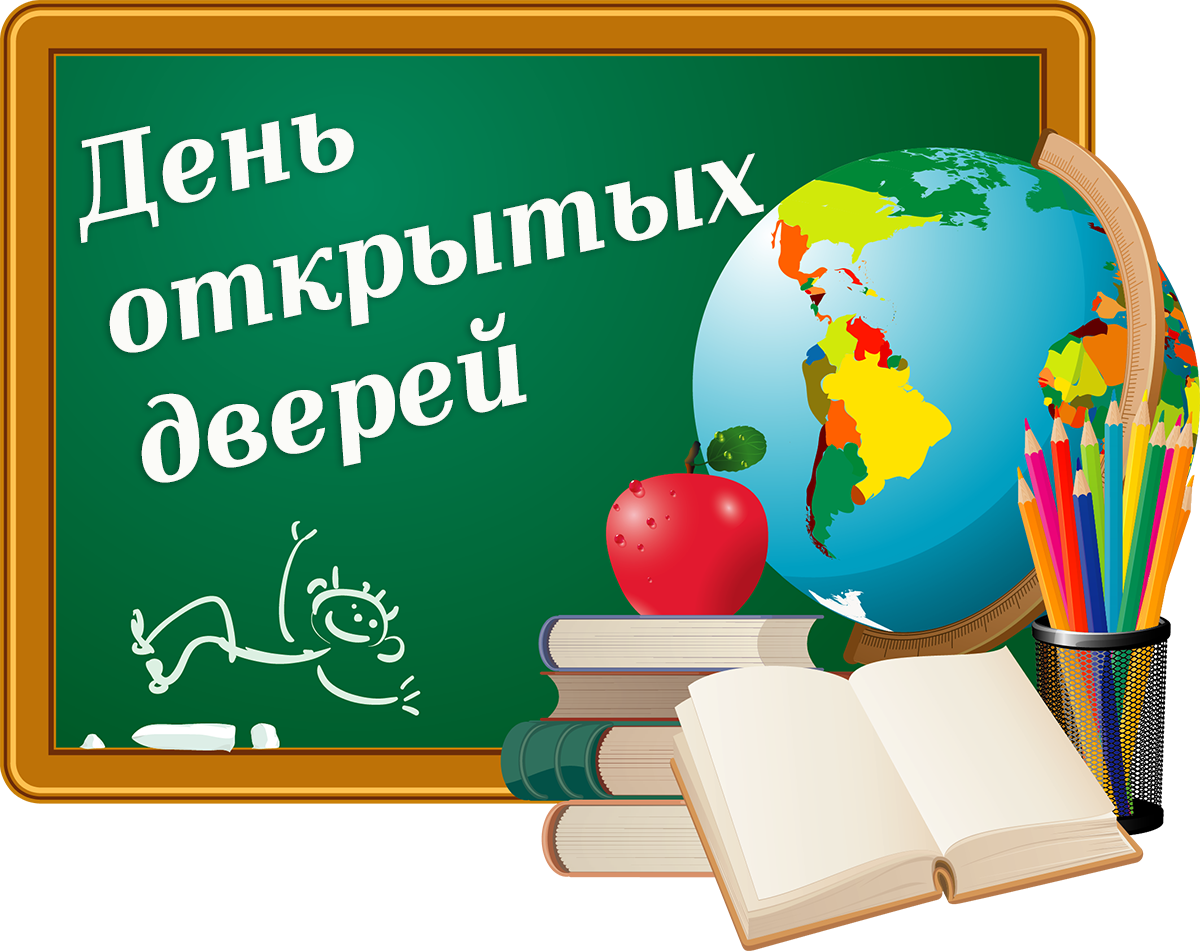 